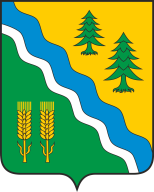 АДМИНИСТРАЦИЯ КРИВОШЕИНСКОГО РАЙОНАПОСТАНОВЛЕНИЕ  09.12.2022                                                                                     				         № 841                                          с. КривошеиноТомской областиОб утверждении карт-планов территорий кадастровых кварталов с учтенными номерами 70:09:0101001, 70:09:0101002, 70:09:0101003, 70:09:0101004, 70:09:0101005, 70:09:0101006, подготовленных по результатам комплексных кадастровых работ на территории муниципального образования Кривошеинский район Томской области         В соответствии со ст. 42.6, ст. 42.10 Федерального закона от 24 июля 2007 года № 221-ФЗ «О кадастровой деятельности», п. 36 ч. 1 ст. 15 Федерального закона от 6 октября 2003 года № 131-ФЗ «Об общих принципах организации местного самоуправления в Российской Федерации», Уставом муниципального образования Кривошеинский район Томской области, принимая во внимание Протокол заседания согласительной комиссии по вопросу согласования местоположения границ земельных участков, расположенных в границах кадастровых кварталов с учетными номерами 70:09:0101001, 70:09:0101002, 70:09:0101003, 70:09:0101004, 70:09:0101005, 70:09:0101006, при выполнении комплексных кадастровых работ в соответствии с муниципальным контрактом от 28 июня 2022 г. № 13/2022-Э, Заключение согласительной комиссии по вопросу согласования местоположения границ земельных участков, расположенных в границах кадастровых кварталов с учетными номерами: 70:09:0101001, 70:09:0101002, 70:09:0101003, 70:09:0101004, 70:09:0101005, 70:09:0101006, при выполнении комплексных кадастровых работ в соответствии с муниципальным контрактом № 13/2022-Э от 28 июня 2022 г.  ПОСТАНОВЛЯЮ:Утвердить карт-планы  территории кадастровых кварталов с учетными номерами 70:09:0101001, 70:09:0101002, 70:09:0101003, 70:09:0101004, 70:09:0101005, 70:09:0101006, подготовленных Обществом с ограниченной ответственностью «СибПроектНИИ» по результатам комплексных кадастровых работ на территории муниципального образования Кривошеинский район Томской области.Опубликовать настоящее постановление на официальном сайте муниципального образования Кривошеинский район Томской области в информационно-телекоммуникационной сети «Интернет» http://kradm.tomsk.ru и в официальном печатном издании – газете «Районные Вести».Настоящее постановление вступает в силу с даты его официального опубликования.Контроль за исполнением настоящего постановления возложить на заместителя Главы Кривошеинского района по социально-экономическим вопросам.Глава Кривошеинского района 						                    А.Н. КоломинПетроченко Александр Леонидович (8-38-251) 2-11-81Прокуратура, Петроченко